St. Timothy Lutheran ChurchPentecost A – Drive-In ServiceSept. 13, 2020 – 10:00 a.m. Welcome to our Drive In Service today!  Please tune into 98.3 FM to enjoy our prelude until the service begins at 10:00 am.  Thank you for joining us.  Prelude                AnnouncementsCOVID-19 STATE MANDATESSTAY IN YOUR CARWINDOWS UP or WINDOWS DOWN with a mask*Confession and Forgiveness	P: Blessed be the holy Trinity, ☩ one God,who creates, redeems, and sustains us and all of creation.C: Amen.P: Let us confess our sin in the presence of God and of one another.       Silence is kept for reflection.P:  Faithful God,C:  have mercy on us.We confess that we are captive to sin and cannot free ourselves. We turn from your loving embrace and go our own ways. We pass judgment on one another before examining ourselves. We place our own needs before those of our neighbors. We keep your gift of salvation to ourselves. Make us humble, cast away our transgressions, and turn us again to life in youthrough Jesus Christ, our Savior and Lord. Amen.P: God hears the cries of all who call out in need,and through his death and resurrection,Christ has made us his own.Hear the truth that God proclaims:Your sins are forgiven in the name of ☩ Jesus Christ.Led by the Holy Spirit, live in freedom and newnessto do God’s work in the world.C: Amen.*	Praise Song		At the Name of Jesus*	P:  Greeting 	P:  The grace of our Lord Jesus Christ, the love of God 	and the Communion of the Holy Spirit be with you 	always.  C:  And also with you.*	Prayer of the Day O Lord God, merciful judge, you are the inexhaustible fountain of forgiveness. Replace our hearts of stone with hearts that love and adore you, that we may delight in doing your will, through Jesus Christ, our Savior and Lord.Amen.	AL: Reading	Romans 14:1-12  P:  The holy gospel according to __________.	C:	Glory to you, O Lord.	P:  	Gospel	Matthew 18:21-35	P:		The gospel of the Lord.	C:	Praise to you, O Christ	P:  	Sermon:	  Pastor Ivy Gauvin*	Sermon Song:  We Fall Down                *AL:  Apostles’ Creed		I believe in God, the Father almighty,		Creator of heaven and earth.	I believe in Jesus Christ, God’s only son, our Lord.  		Who was conceived by the Holy Spirit, 				born of the virgin Mary, suffered under Pontius 		Pilate, was crucified, died and was buried.  		He descended to the dead.  On the third day he 		rose again; He ascended into heaven,		He is seated at the right hand of the Father and		He will come to judge the living and the dead.	I believe in the Holy Spirit, the holy catholic church, 		The communion of saints, the forgiveness of sins,		The resurrection of the body, and the life 			everlasting.     Amen.*P/AL:  Prayers of the Church  *	P:  Sharing God’s Peace	P:  The peace of the Lord be with you always.	C:  And also with you.		P:  Let’s share God’s peace with one another.            HONK YOUR HORNS to share the peace!Offering:  Thank you for mailing in your offering or placing it in the container on your way in or out of the service.*P:  Lord’s Prayer			Our Father, who art in heaven,			Hallowed be thy name.		Thy kingdom come, thy will be done,			On earth as it is in heaven.		Give us this day our daily bread;			And forgive us our trespasses,		As we forgive those who trespass against us;		And lead us not into temptation,			But deliver us from evil.			For thine is the kingdom, and the power,			And the glory, forever and ever.  Amen  *	BenedictionP:  Mothering God, Father, ☩ Son, and Holy Spirit,bless you and lead you into the way of truth and life.  C:  Amen.*	Sending Song:                          How Great Thou Art	*	Dismissal		AL: Go in peace.  Remember the poor.		C:  Thanks be to God.  Service SongsAt the Name of JesusAt the name of Jesus. At the name of Jesus.Every knee shall bow in the heavens and earthEvery tongue confess that Jesus is Lord, He is Lord.At the name of Jesus. At the name of Jesus. Every tongue confess that Jesus Christ is Lord.To the glory of God, to the glory of God, the FatherAt the name of Jesus. At the name of Jesus.At the name of Jesus. At the name of Jesus.We Fall DownWe fall down, we lay our crowns, at the feet of Jesus.
The greatness of mercy and love, at the feet of Jesus.And we cry holy, holy, holy, we cry holy, holy, holy
We cry holy, holy, holy, is the lamb.Repeat entire songHow Great Thou ArtOh Lord, my God, when I in awesome wonderConsider all the works Thy hand hath made.I see the stars, I hear the mighty thunder,Thy power throughout the universe displayed.ChorusThen sings my soul, my Savior God to Thee,How great Thou art. How great Thou art.Then sings my soul, my Savior God to Thee.How great Thou art. How great Thou art!But when I think that God His Son not sparing,Sent Him to die, I scarce can take it in.That on the cross, my burden gladly bearing,He bled and died to take away my sin.  (Chorus)When Christ shall come, with shout of acclamation,And take me home, what joy shall fill my heart.Then I shall bow in humble adoration, And there proclaim, “My God, how great Thou art!”  (Chorus)ANNOUNCEMENTS***We welcome everyone today as we start our indoor worship in addition to our Drive-In Service. Come inside OR stay in your car.   Your choice!***Prayer Requests:  Ron Simpson, Karen Johnson, Roy Pihl, George and Janet Balcom, Maj-Britt Traynor, Beverly Klang, Trudy Fetzner, Thom Shagla, Matt Isaacson, Mabel Tranum, Gloria Fitzpatrick, Sarah Van Staalduinen, John Gingrass, and Dick Stark.***Office Hours return this week. Pr. Ivy will be in the office Thursdays and Kathy Korcyl is in the office Monday, Wednesday and Thursday evenings.***Pr. Ivy will start back up with home visits.  Social distancing will be observed along with wearing masks.***Council Meeting following worship next week, Sept. 20***Parking – For the next few weeks, we will direct cars to the parking space reserved for Drive In Service and Indoor Service.  We will also provide diagrams for future reference.  It is our hope that by October, we can remove the orange cones and allow entry from both sides of the parking lot.*** Visitors – we would love to learn more about you and serve you any way we can.  Use any of the contacts on the cover of this bulletin to reach out to us!  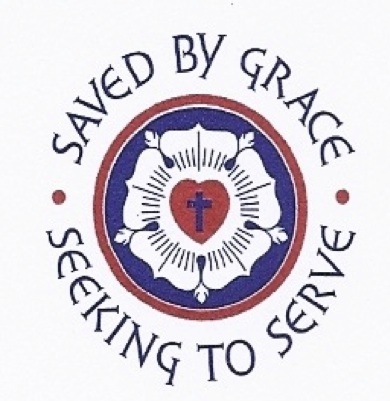 St. TimothyLUTHERAN CHURCHDrive-In and Indoor ServiceAugust 23, 2020Pastor – Rev. Ivy GauvinAssistant Liturgist – Kristie BloomquistMusic Director and Keyboard – Gale Svenson-CampbellSingers – Ann McKillip and Kathy CarlsonPr. Gauvin’s Cell – (716) 904-0855Church Email – sttimothy2015@gmail.comFacebook – www.facebook.com/sttimsbemusWebsite – www.sttimothybemus.comPLEASE REMAIN IN YOUR CARSTHROUGHOUT THE SERVICE.THANK YOU.